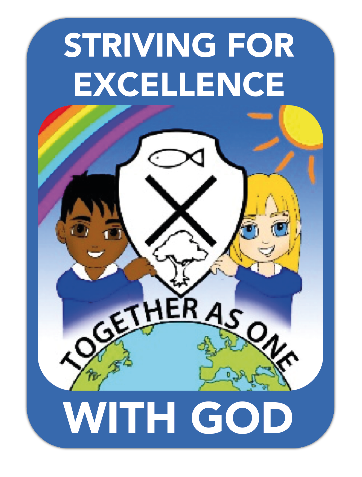 CONTEXTUAL FACTORS INFLUENCING OUR CURRICULUMSpecific to St Andrew’s Methodist 2024Voluntary controlled Methodist primary schoolThe number of pupils with SEND is well above national average11 pupils have an EHCPThe number of pupils eligible for FSM is above national averageThe number of pupils with EAL is below national averageThe school is in the top 20% of schools when looking at deprivation indicators (most deprived).Children enter Nursery well below the expected level and AREBarriers to learning at St Andrew’s MethodistChildren with SEND and/or an EHCPChildren diagnosed with autistic spectrum condition (ASC)Poor speech , language and communication skills on entry to nurseryLow baseline on entry to EYFSSafeguarding issuesAttachment issuesPovertyPoor emotional health  and well beingPupils and parents with mental health issuesAttendance and punctualityBeing ready to learn i.e. lack of breakfast of sleepLimited social skillsLimited life experiencesNational factorsBroad curriculum Inspection Framework  January 2024New SIAMS inspection framework 2023Reception Baseline September 2021Raising standards in readingMathematical  fluency and competency in numberBritish valuesPersonal development including characterHealthy living – mental and physical healthRelationship and Health Education (RHE) requirements 2021Safeguarding,  including on line safety and use of social media Cultural capitalCurriculum enhancement and enrichmentEnhancers of St Andrew’s MethodistEnhancers of St Andrew’s MethodistChristian vision and values underpinning the curriculumBehaviour and conduct of the childrenExcellent relationships between all members of the school communitySupportive parents who engage in school lifeChildren enjoy school and feel safeA strong commitment to equality and diversityOutstanding staff team who embrace change and improvementLong record of high standards and achievementSafeguarding and pastoral supportGovernor expertise and supportSenior leaders continuous evaluation of the schoolStrong local, national and global community partnershipsEnrichment opportunities, including extra-curricular activitiesChristian vision and values underpinning the curriculumBehaviour and conduct of the childrenExcellent relationships between all members of the school communitySupportive parents who engage in school lifeChildren enjoy school and feel safeA strong commitment to equality and diversityOutstanding staff team who embrace change and improvementLong record of high standards and achievementSafeguarding and pastoral supportGovernor expertise and supportSenior leaders continuous evaluation of the schoolStrong local, national and global community partnershipsEnrichment opportunities, including extra-curricular activitiesBarriers to learningHow we overcome barriers to learningChildren with SENDEarly identification of needCPD for SENDCOTargeted interventionsInvestment in specialist support servicesCPD for all teachers and support assistantsIEPs written together with parents/carersPrecision teachingLife experiencesLimited general knowledgeLimited knowledge of the wider worldLack of first hand experiencesFinancial constraintsLack of aspirationsLibrary visitsTrips, visits Visiting speakers eg; Water Aid, PoliceDaily NewsroundUse of local facilities-Blackleach Country Park Real-life experiencesVocabularyEvery class visits the church every yearSubsidised trips/visitors for all year groupsPlanning for cultural capital immersionGlobal companion linksPoor speech, language & communication skillsLimited vocabularyPoor grammatical knowledgePoor listening skillsLimited retelling of familiar storiesEarly identification & support on arrival to nurseryWELLCOM assessment and review. Support in EYFS with speech & language Parent/carer reading workshopsDiscussions with the childrenQuestioningModellingDebating skillsDisplaysExplaining vocabularyThesaurus workWorld book day Daily story time Invest in thesaurus/dictionary for all classesEncourage public speaking in worship/assembliesPresenting work/homework to classTAs trained to deliver ELKLAN programmeVocabulary across the curriculum to be explicitly planned for.Spoken grammar ‘non-negotiables’Nursery rhymes and traditional stories underpinning the EYFSPoor social skillsToilet trainingSocial etiquettePoor social interaction skillsConflict & resolutionParents valuing education.Work with health visitorsTemporary part time timetables according to specific needs of childModelling correct behaviour and Christian valuesExpectations of behaviour in dining hallCooperative workTeam workFamily learning workshops and EYFS ‘Stay and Play’ daysInstilling manners - expectationsLack of basic needs prevents readiness to learnLack of foodBeing tiredLack of routine & boundariesAttachment issuesFruit for all infantsMorning snack & milk encouragedConsistency in timetable and routinePastoral care (family support worker)Pyramid ClubOutdoor learningFree breakfast club during Y6 SATs weekFood bank vouchersFSM vouchers distributed during holidaysLow baseline on attainment on entry to EYFSInterventionsPhonics groupsEYFS cluster partnershipTailored teaching and learningPlanned transition across EYFS and KS1Learning journeysEngage parentsWELLCOMAttitudes to learningShare learning with parentsPlanning around children’s interestsBuilding good relationships with parentsInteresting and fun lessonsMaking links between subjects and topicsCross-curricular teachingTeaching and retaining relevant knowledgeComplex groups of learnersInterventionsIdentify needs of childrenPupil progress meetingsConsistent precision teachingConsistent use of interventionsTAs used more to support interventions for vulnerable groupsEnsure all staff have appropriate training in specific needsUtilise expertise of other agencies eg PITSafeguarding issuesCPOMSFamily support workerDSL and deputy DSLSafeguarding policies and procedures to followWork together with other agencies and parentsKeeping training up to dateOperation Encompass/Harbour projectsSupport from social care (The Bridge)Early Help PractitionersPoor emotional health and well-beingCPOMSFamily support workerDSL and deputy DSLPolicies and procedures to followSpecialist support agenciesGood relationships with outside agencies and parentsPyramid ClubCAMHSAttendance & punctualityAttendance policyFamily support workerAttendance teamEducation welfare officerSafeguarding policy